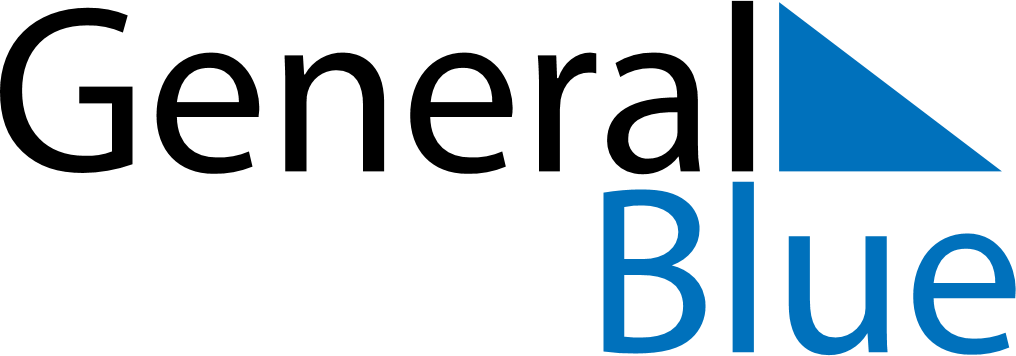 October 2022October 2022October 2022October 2022October 2022October 2022HaitiHaitiHaitiHaitiHaitiHaitiMondayTuesdayWednesdayThursdayFridaySaturdaySunday1234567891011121314151617181920212223Anniversary of the death of Dessalines2425262728293031NOTES